ПРОЕКТ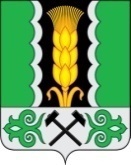 Российская ФедерацияРеспублика ХакасияАлтайский районСовет депутатов муниципального образованияОчурский сельсовет РЕШЕНИЕ«___»__________ 2019 г.					                                             № ___с. ОчурыО назначении публичных слушаний по проекту решения Совета депутатов муниципального образования Очурский сельсовет «О бюджете муниципального образования Очурский сельсовет на 2020 год и плановый период 2021-2022 годов»Руководствуясь статьей 28 Федерального закона от 06 октября 2003 года №131-ФЗ «Об общих принципах организации местного самоуправления в Российской Федерации», статьями 17, 29 Устава муниципального образования Очурский сельсовет, Совет депутатов муниципального образования Очурский сельсоветРЕШИЛ:Назначить публичные слушания по проекту решения Совета депутатов муниципального образования Очурский сельсовет «О бюджете муниципального образования Очурский сельсовет на 2020 год и плановый период 2021-2022 годов» на 16:00 часов местного времени 27 ноября 2019 года по адресу: Республика Хакасия, Алтайский район, с. Очуры, ул. Советская, № 113 в здании администрации.Обнародовать проект решения Совета депутатов муниципального образования Очурский сельсовет «О бюджете муниципального образования Очурский сельсовет на 2020 год и плановый период 2021-2022 годов».Назначить ответственной за подготовку и проведение публичных слушаний постоянную комиссию Совета депутатов муниципального образования Очурский сельсовет по бюджету, финансам и экономической политике.Настоящее решение вступает в силу со дня его официального опубликования (обнародования).Глава муниципального образованияОчурский сельсовет Алтайского районаРеспублики Хакасия                                                                                А.Л. Тальянский